Name of Journal: World Journal of PsychiatryManuscript NO: 65562Manuscript Type: MINIREVIEWSThe renin-angiotensin system, mood, and suicide: Are there associations? Sanches M et al. Suicide, mood, and the RASMarsal Sanches, Antonio Lucio TeixeiraMarsal Sanches, UT Center of Excellence on Mood Disorders, Department of Psychiatry and Behavioral Sciences, The University of Texas Health Science Center at Houston, Houston, TX 77054, United StatesAntonio Lucio Teixeira, UT Health Department of Psychiatry and Behavioral Sciences, The University of Texas Health Science Center at Houston, Houston, TX 77054, United StatesAuthor contributions: Sanches M and Teixeira AL equally contributed to the writing and revision of the manuscript; all authors have read and approve the final manuscript.Corresponding author: Marsal Sanches, MD, PhD, Associate Professor, UT Center of Excellence on Mood Disorders, Department of Psychiatry and Behavioral Sciences, The University of Texas Health Science Center at Houston, 1541 East Road, Houston, TX 77054, United States. marsal.sanches@uth.tmc.eduReceived: March 9, 2021Revised: June 29, 2021Accepted: August 3, 2021Published online: September 19, 2021AbstractAvailable evidence points to a possible role of the renin-angiotensin system (RAS) in the pathophysiology of mood disorders and suicide. We carried out a critical analysis of literature data regarding this role, with a focus on the proposed association between RAS dysfunction and suicidal behavior. Epidemiological, genetic, and biochemical findings are described, and the pathophysiological hypothesis aiming at explaining the possible relationship between RAS and suicide are discussed. Available findings do support the involvement of the RAS in the neurobiology of suicide, although the exact mechanisms underlying this involvement are still unknown. Key Words: Renin-angiotensin system; Suicide; Mood disorders; Depression; Bipolar disorder©The Author(s) 2021. Published by Baishideng Publishing Group Inc. All rights reserved.Citation: Sanches M, Teixeira AL. The renin-angiotensin system, mood, and suicide: Are there associations? World J Psychiatr 2021; 11(9): 581-588 URL: https://www.wjgnet.com/2220-3206/full/v11/i9/581.htm DOI: https://dx.doi.org/10.5498/wjp.v11.i9.581Core Tip: This is a minireview on the proposed role of renin-angiotensin system dysfunctions in the pathophysiology of suicide.INTRODUCTIONDespite the large amount of research aiming at understanding its clinical, epidemiological, and neurobiological correlates, suicide remains a leading cause of death worldwide[1,2]. Data from the World Health Organization indicate that, during 2015, 800000 suicides took place worldwide, corresponding to 1.4% of premature deaths[3]. Suicide represents the second leading cause of death during the second and third decades of life, with more than 45000 deaths by suicide reported in the United States alone during 2016[4]. From a psychiatric and epidemiological standpoint, there is a strong association between suicidal behavior and psychiatric disorders, particularly mood disorders (unipolar depression and bipolar disorder). Approximately 50% of all completed suicides are associated with mood disorders, with a 20-fold increase in the risk of suicide among individuals suffering from depression or other mood disorders compared to healthy individuals[5-7]. In order to characterize the pathophysiology of suicide, most authors adopt a stress-diathesis model, according to which certain individuals with genetic vulnerability exhibit increased risk of suicidal behavior when exposed to external stressors or life events[8,9]. A large amount of evidence supports the involvement of neurobiological factors in the pathogenesis of suicidal behavior, although the search for suicide biomarkers has not yet produced consistent findings. In addition to abnormalities in the serotonergic system, the most consistent neurobiological findings associated with suicide are related to dysregulation in stress response and its downstream effects[10,11].Over the last several years, the renin-angiotensin system (RAS) has been the object of great interest due to its possible involvement in the pathophysiology of mood disorders and suicide[12,13]. At a systemic level, the RAS plays an important role in blood pressure regulation and in the maintenance of body homeostasis. Furthermore, the existence of a brain RAS is well-established, with angiotensin-II receptors being found in brain areas involved in the processing of emotions, including the amygdala, the hippocampus, and the prefrontal cortex[14,15]. Evidence points to associations between increased RAS activity and depression, with angiotensin conversion enzyme (ACE) inhibitors and angiotensin receptor blockers (ARBs) having been hypothesized as having protective and possibly therapeutic effects against mood disorders[12,16,17]. On the other hand, some epidemiological studies have raised concerns about possible associations between the use of medications targeting the RAS and increased risk of suicide. In particular, the results of a recent study pointing to the association between the use of angiotensin receptor blockers and suicide[18] have been discussed not only by the specialized literature but also in the mass media due to the potential implications and the widespread use of these medications in the treatment of hypertension and other cardiovascular conditions[19,20]. The current mini-review critically analyzes the putative relationships between the RAS, mood disorders, and suicide, in light of available evidence. Clinical and epidemiological data are discussed, in addition to considerations on the hypothesized neurobiological mechanisms involved in the interface between RAS and suicidal behavior.Mood Disorders and the Renin-Angiotensin SystemAlterations in systemic markers of RAS activity among mood disorder patients have been reported, and studies have shown lower rates of depressive symptomatology among patients receiving angiotensin receptor antagonists and ACE inhibitors for the treatment of hypertension or diabetic nephropathy[13,17]. Further, improvements in depressive symptoms and interpersonal sensitivity among patients with diabetes type II using angiotensin receptor blockers have been observed[21].Nevertheless, the relationship between RAS activity and mood disorders seems to be more complex, involving interactions among the RAS, inflammation, the hypothalamic-pituitary-adrenal (HPA) axis, and mood regulation. A large amount of evidence supports the notion that increases in RAS activity result in the activation of the HPA axis. For example, stimulation of the angiotensin II receptor type 1 (AT1) in the hypothalamic paraventricular nucleus brings about increases in the release of corticotrophin releasing hormone, ultimately contributing to HPA axis hyperactivation in animal models[22]. Furthermore, certain variants of the ACE gene, such as rs4291 and the D allele, related with higher ACE serum activity and increased HPA axis activity, have been found to be associated with depressive disorders[23,24]. In addition, there are multiple interactions among RAS, inflammation, and psychiatric disorders[13,15,25,26], with strong evidence from in vitro and in vivo studies supporting the effects of angiotensin II as a potent pro-inflammatory agent[27]. Recently, it was hypothesized that the RAS is composed by two arms with opposite actions in terms of inflammatory activity and effects on the pathophysiology of mental illnesses. The first arm, composed by ACE, angiotensin II, and AT1, shows pro-inflammatory effects, while the second arm, comprised of ACE2, Ang (1-7), and angiotensin receptor type II (AT2) seems to have anti-inflammatory effects and a putatively protective effect against the development of neuropsychiatric conditions[15]. Moreover, decreases in angiotensin II activity induced by ACE inhibitors or angiotensin II receptor blockers have been found to significantly reduce the concentrations of inflammatory mediators such as IL-6, TNF-α, and CRP, and have been found to be of benefit for patients with inflammatory diseases[27-29].Furthermore, it is not yet clear whether different patterns of associations with the RAS are found across distinct subtypes of mood disorders. Studies specifically examining the role of the RAS in bipolar disorder are scant and the cyclic nature of that condition adds an extra layer of complexity to the investigation of RAS-related abnormalities and their involvement in the pathophysiology of BD different mod states. Our group recently described decreased ACE levels among individuals with BD in acute mood states (irrespective of type of mood episode) when compared to controls, but no significant correlations were specifically found between ACE levels and depressive or manic symptoms[14]. Based on findings from animal models, it has been proposed that candesartan, an angiotensin receptor antagonist, may have antimanic-like properties[16] but,  given the proposed antidepressive properties of RAS modulators, as described above, a possible the association between increased RAS activity and mania seems to be of difficult interpretation. Of notice, one anecdotal report described associations between ACE use and the onset of acute mania[30].In summary, even though the exact neurobiological mechanisms underlying the relationship between RAS and mood are not yet completely clarified, there is strong evidence suggesting that the relationship in question is mediated by possible effects of the RAS on the HPA and on inflammatory processes. That is of particular importance when analyzing possible interactions between RAS and suicide, as discussed in the next section. The Renin-Angiotensin System and SuicideEpidemiological dataThe first studies looking at possible relationships between the RAS and suicide were published in the later 1990s and early 2000s. For example, in a cross-sectional ecological study carried out in 152 municipalities in Sweden[31], the use of ACE inhibitors by patients with hypertension, in contrast with calcium channel blockers, was not associated with increased suicide rates. In another study, which utilized data from a 5-year Danish cohort comprised by 58529 subjects receiving beta blockers, calcium channel blockers, or ACE inhibitors[32], there was a slight, non-significant elevation in the standardized mortality ratio (SMR) for suicide among patients on ACE inhibitors [SMR: 1.2; 95% confidence interval (CI): 0.7-1.8]. Similarly, in a subsequent nested case-control study analyzing 743 cases of completed suicide and 14860 matched controls[33], ACE inhibitors were not significantly associated with suicide (OR: 1.11; 95%CI: 0.68-1.83). In the same study, based on five of the cases exposed, current use of ARBs was associated with elevations in suicide risk (OR: 3.52; 95%CI: 1.33-9.30). Nonetheless, when a subsequent restricted analysis (which excluded subjects with a history of psychotropic drug use) was performed, the associations between current ARB use and risk of suicide became non-significant (OR: 3.32; 95%CI: 0.93-11.8).While in the studies mentioned above the possibility of increased suicide risk among individuals receiving RAS medications was analyzed in a broader context, i.e., studies of the possible associations between suicide and use of cardiovascular drugs, more recent studies have specifically focused on the hypothesis that ACEs and ARBs could be related to elevation in the risk of suicide. Mamdani et al[18] carried out a population-based nested case-control study involving 964 individuals aged 66 years and older who died by suicide and 3856 matched controls. Data were obtained from administrative claims databases in Canada, over a period of 20 years (1995 to 2015). The authors reported significant associations between the use of ARBs (but not ACE inhibitors) and higher suicide risk (adjusted OR: 1.63; 95%CI: 1.33-2.00). Of notice, the findings remained significant even after individuals with a previous history of self-harm were excluded from the analysis (OR: 1.60; 95%CI: 1.29-1.98). However, data on past history of substance abuse and personality disorders among cases and controls was not available. On the other hand, in a similarly designed study using data from the Veterans Health administration in the United States[34], no significant associations between the use of ARBs or ACE inhibitors and elevations in suicide risk were found. Data of 1309 cases of completed suicide and matched 5217 controls, collected between 2015 and 2017, were included in the analysis. The adjusted suicide OR for ARBs was 0.98 (95%CI: 0.83-1.16), whereas the crude suicide OR for ARBS vs ACE inhibitors was 0.966 (95%CI: 0.828-1.127). Moreover, a study using information from the National Health Insurance Research Database in Taiwan looked at associations between ARB use and suicidal behavior[35]. The authors conducted a retrospective population-based cohort study and estimated the rates of suicide attempts among ARB users, propensity-score matched with non-users. The suicide attempt rates were significantly lower among ARB users than among non-users (adjusted hazard ratio: 0.48; 95%CI: 0.26-0.87), and a Kaplan Meyer survivor analysis showed a lower cumulative incidence of suicide attempts among ARB users compared to non-users.Last, Köhler-Forsberg et al[36] recently performed a register-based nationwide cohort study comparing individuals started on a selective serotonin reuptake inhibitor (SSRI) with and without concomitant use of a RAS medication. Both groups were propensity-score matched and were followed over a period of up to three years. Individuals in the group receiving SSRIs plus RAS medications showed reduced risks for psychiatric hospital contacts and lower mortality rates when compared to those receiving only SSRIs. Differences between groups in terms of suicidal behavior were not statistically significant (hazard rate ratio: 1.06; 95%CI: 0.79-1.42).In summary, available data from epidemiological studies suggesting relationships between use of RAS medications and suicide are inconsistent, with important variations in terms of the direction of such interactions (increased vs decreased risk of suicide in association with RAS medications) and of possible differences between different classes of RAS medications (ACE inhibitors and ARBs). Additionally, it is not totally clear, in light of current available evidence, whether these relationships, if present, are modulated by other factors, such as previous psychiatric history, age, and other demographic data. Methodological issues might explain at least part of the discrepant findings across different studies, as explained in the discussion section. Biological findingsTo date, the neurobiological evidence analyzing the relationship between RAS activity and suicidality is scant. One early study described increases in ACE activity in the substantia nigra of individuals who completed suicide[37]. More recently, Hallberg et al[38] looked at the levels of renin and aldosterone among depressive disorder patients [major depressive disorder (MDD), dysthymic disorder, and adjustment disorder] with and without a history of suicide attempt, as well as healthy controls. Serum levels of aldosterone were significantly lower among MDD patients with a history of suicidal behavior when compared to the other groups. Interestingly, no association between history of suicide attempt and aldosterone levels was found among individuals with other depressive disorders, and MDD patients without a history of suicidal attempt were similar to healthy controls in terms of their aldosterone levels. Together, these findings suggest that decreased aldosterone could represent a marker of suicidality among patients with MDD. Given the evidence suggesting that increased RAS activity may be associated with depressive symptomatology, Hong et al[39] investigated the distribution of the ACE gene insertion/deletion (ACE I/D) polymorphism among major depressive disorder patients with and without a history of suicide attempts. The authors hypothesized that D allele (which has been associated with increases in RAS activity compared to I allele) would be found at a higher frequency among suicide attempters. No statistically significant differences between groups regarding the polymorphisms in question were found. Nevertheless, other studies have reported positive findings regarding the association between the ACE D allele and suicidal behavior. In one of them[40], significant differences in the distribution of ACE I/D polymorphisms between suicide attempters and non-attempters were reported, with higher frequencies of the DD genotype among attempters. Furthermore, the results of two other unrelated case-control studies were jointly reported by Sparks et al[41]. In the first study, 64 subjects who completed suicide were compared to 90 controls, with higher rates of the ACE DD allele in the completed suicide group. Among individuals carrying the DD allele, the OR for completed suicide was 2.4 (95%CI: 1.2-4.8) when compared to II and ID bearers. In the second study, 588 patients hospitalized following a suicide attempt were compared to 639 healthy controls. While statistically significant higher frequencies of the D allele were reported among cases, differences between groups with respect to genotype frequencies were not statistically significant. On the other hand, a 2006 study carried out in Japan[42] looked at possible associations between suicide and functional polymorphisms in ACE gene and three other RAS-related genes: angiotensin, angiotensin type-1 receptor, and GNB3. A total of 166 completed suicides and an equal number of unrelated controls were included in the analysis. While there were no statistically significant differences between groups with regards to genotype distributions, the I allele frequency of the ACE insertion/deletion (ACE I/D) polymorphism was significantly higher in the complete suicide group, specifically in males. The risk of suicide among male individuals with the I allele was found to be more than 50% higher (OR: 1.55, 95%CI: 1.07-2.26). Furthermore, among male I/I homozygotes, the risk of suicide was estimated as more than 80% higher (OR: 1.84, 95%CI: 1.08–3.12). Even though the results in question did not remain positive after correction for multiple comparisons, since the I allele is associated with low ACE levels, these results suggest that decreased RAS activity could contribute to elevations in suicide risk. These findings were partially replicated by Fudalej et al[43], who described an increased frequency of the ACE I allele among male victims of suicide compared to male controls (OR: 1.69, P < 0.006). DiscussionThe evidence outlined above points to associations between RAS activity and suicide risk. Despite the great variability of the results, the most replicated findings suggest a higher risk of suicidal behavior among carriers of the ACE gene DD allele. Results from epidemiological studies are less consistent, with different patterns of association between suicidal behavior and use of RAS medications. Several theories aiming at explaining the putative pathophysiological mechanisms responsible for the relationship between RAS activity and suicidal behavior have been formulated. One of the most frequently discussed hypothesis is based on the described interactions between RAS, stress regulation, and the HPA axis. This is of particular importance given the recent attention given to the role of HPA axis hyperactivation as a possible diagnostic-independent suicide biomarker[44]. Elevated HPA activity contributes to the development of depression, which, on its turn, is associated with higher risks of suicide. Therefore, this mechanism provides a simple and straightforward explanation for the hypothesized relationship between increased RAS function and suicide risk, as suggested by the genetic studies describing higher rates of suicide among ACE D allele carriers (who show increased ACE activity) and the epidemiological data pointing to lower risk of suicidal behavior in individuals receiving RAS medications. On the other hand, there are also findings indicating that suicidal patients with depression, in comparison to non-suicidal ones, might show decreased HPA response and lower cerebrospinal fluid levels of CRH[45,46]. In consonance with the results of the studies pointing to correlations between suicide and the ACE I allele, associated with decreased ACE activity, and the description of reduced aldosterone levels among suicidal MDD patients, those findings suggest that, in fact, decreased RAS activity could contribute to elevation in the risk of suicide.How to explain these apparently conflicting findings? It has been proposed that the relationship between RAS activity and HPA axis might actually be bidirectional, with the RAS system not only having direct effects in the regulation of the HPA axis but also suffering downstream effects of increased HPA activity[14]. In rats, the expression of angiotensin 1 receptors seems to increase as a result of stress exposure[22], and this effect might be mediated by HPA axis-modulated increases in cortisol levels. As demonstrated in another animal study, the number of angiotensin 1 receptors in the brain was significantly decreased by adrenalectomy, and this effect was reversed by the administration of corticosteroids[47]. Therefore, one can hypothesize that, in some suicidal individuals, elevations in the HPA axis could bring about reductions in angiotensin 1 receptor expression which could lead to increases in the circulating brain levels of angiotensin II and, in its turn, produce compensatory reductions in ACE levels and downstream RAS activity through negative feedback. The exact mechanisms involved in this putative self-regulatory interaction between HPA axis and RAS are still poorly understood, and it is not clear either, in light of available evidence, whether the different ACE gene polymorphisms described above could have distinct impacts on the modulation of this interaction.Moreover, the different case-control studies reported show different patterns of association between use of RAS medications and suicide risk. While the study by Mamdani et al[18] pointed to increased risk of suicide associated with the use of ARBs but not ACE inhibitors, other studies failed to identify increases in suicide risk among ARB users. The study in question has received some criticism with respect to certain methodological limitations, some of which related to the age range of the subjects included in the study (which included only individuals 65 years and older), the lack of better characterization of the groups in terms of their psychiatric history and comorbidity, and other limitations inherent to case-control studies[19]. Still, one possible explanation to the reported elevation in suicide risk associated with ARBs but not ACE inhibitors involves interactions between RAS and substance P. Evidence indicates that the RAS plays a role in the regulation of substance P, with increases in ACE activity resulting in correspondent angiotensin II-mediated elevations in substance P levels in the brain[24,34,48]. The D allele of the ACE gene, which is associated with a higher risk of affective disorders, is correlated with elevated levels of substance P in the basal ganglia and substantia nigra[24]. Further, increases in substance P activity seem to be associated with anxiety and mood symptomatology, and substance P receptor antagonists have been investigated as for their possible antidepressant properties[49,50]. It has been proposed that ARBs use could result in compensatory elevations in the circulating levels of angiotensin II, leading to increases in the levels of substance P and, consequently, with elevations in the risk of suicide. CONCLUSIONWhile available evidence does support the existence of an association between RAS dysfunctions and suicide, there are inconsistent findings with respect to the direction of this association. In other words, in contrast to the findings strongly suggesting that a hyperactive RAS seems to play a role in the pathophysiology of mood disorders, in the case of suicidal behavior, it is not possible to pinpoint whether increased or decreased RAS contributes to elevations in the risk of suicide and even if a direct cause-and-effect relationship does exist. Moreover, it is not yet clear whether this relationship, if present, corresponds an indirect effect, modulated by a putative role of RAS dysfunctions in the development of mood disorders and other psychiatric conditions (which would, by default, bring about increases in the risk of suicide) or results from an independent effect of RAS dysfunctions on the neurobiological mechanisms associated with suicide. Given the importance of suicide and the urgent need for interventions aiming at improving its prevention, a better understanding of the involvement of the RAS in its pathophysiology would have profound implications for psychiatry, neuroscience, and public health.REFERENCES1 Capuzzi E, Caldiroli A, Capellazzi M, Tagliabue I, Buoli M, Clerici M. Biomarkers of suicidal behaviors: A comprehensive critical review. Adv Clin Chem 2020; 96: 179-216 [PMID: 32362318 DOI: 10.1016/bs.acc.2019.11.005]2 Naguy A, Elbadry H, Salem H. Suicide: A Précis! J Family Med Prim Care 2020; 9: 4009-4015 [PMID: 33110803 DOI: 10.4103/jfmpc.jfmpc_12_20]3 Bachmann S. Epidemiology of Suicide and the Psychiatric Perspective. Int J Environ Res Public Health 2018; 15 [PMID: 29986446 DOI: 10.3390/ijerph15071425]4 Sisti DA, Joffe S. Implications of Zero Suicide for Suicide Prevention Research. JAMA 2018; 320: 1633-1634 [PMID: 30286223 DOI: 10.1001/jama.2018.13083]5 Lépine JP, Briley M. The increasing burden of depression. Neuropsychiatr Dis Treat 2011; 7: 3-7 [PMID: 21750622 DOI: 10.2147/NDT.S19617]6 Tondo L, Vázquez GH, Baldessarini RJ. Prevention of suicidal behavior in bipolar disorder. Bipolar Disord 2021; 23: 14-23 [PMID: 33037692 DOI: 10.1111/bdi.13017]7 Isometsä ET. Suicides in Mood Disorders in Psychiatric Settings in Nordic National Register-Based Studies. Front Psychiatry 2020; 11: 721 [PMID: 32848909 DOI: 10.3389/fpsyt.2020.00721]8 Oquendo MA, Sullivan GM, Sudol K, Baca-Garcia E, Stanley BH, Sublette ME, Mann JJ. Toward a Biosignature for Suicide. American Journal of Psychiatry 2014; 171: 1259–1277 [PMID: 25263730 DOI: 10.1176/appi.ajp.2014.14020194]9 Mann JJ, Rizk MM. A Brain-Centric Model of Suicidal Behavior. Am J Psychiatry 2020; 177: 902-916 [PMID: 32998550 DOI: 10.1176/appi.ajp.2020.20081224]10 Pandey GN. Biological basis of suicide and suicidal behavior. Bipolar Disord 2013; 15: 524-541 [PMID: 23773657 DOI: 10.1111/bdi.12089]11 Courtet P, Olié E. Neurobiology of suicidal behavior and social stress. J Neurosci Res 2020; 98: 579-580 [PMID: 31984501 DOI: 10.1002/jnr.24573]12 de Góis Queiroz AI, Medeiros CD, Ribeiro BM, de Lucena DF, Macêdo DS. Angiotensin receptor blockers for bipolar disorder. Med Hypotheses 2013; 80: 259-263 [PMID: 23265360 DOI: 10.1016/j.mehy.2012.11.043]13 Rocha NP, Simoes E Silva AC, Prestes TRR, Feracin V, Machado CA, Ferreira RN, Teixeira AL, de Miranda AS. RAS in the Central Nervous System: Potential Role in Neuropsychiatric Disorders. Curr Med Chem 2018; 25: 3333-3352 [PMID: 29484978 DOI: 10.2174/0929867325666180226102358]14 Sanches M, Colpo GD, Cuellar VA, Bockmann T, Rogith D, Soares JC, Teixeira AL. Decreased Plasma Levels of Angiotensin-Converting Enzyme Among Patients With Bipolar Disorder. Front Neurosci 2021; 15: 617888 [PMID: 33642980 DOI: 10.3389/fnins.2021.617888]15 Mohite S, Sanches M, Teixeira AL. Exploring the Evidence Implicating the Renin-Angiotensin System (RAS) in the Physiopathology of Mood Disorders. Protein Pept Lett 2020; 27: 449-455 [PMID: 31868144 DOI: 10.2174/0929866527666191223144000]16 de Souza Gomes JA, de Souza GC, Berk M, Cavalcante LM, de Sousa FC, Budni J, de Lucena DF, Quevedo J, Carvalho AF, Macêdo D. Antimanic-like activity of candesartan in mice: Possible involvement of antioxidant, anti-inflammatory and neurotrophic mechanisms. Eur Neuropsychopharmacol 2015; 25: 2086-2097 [PMID: 26321203 DOI: 10.1016/j.euroneuro.2015.08.005]17 Braszko JJ, Karwowska-Polecka W, Halicka D, Gard PR. Captopril and enalapril improve cognition and depressed mood in hypertensive patients. J Basic Clin Physiol Pharmacol 2003; 14: 323-343 [PMID: 15198305 DOI: 10.1515/jbcpp.2003.14.4.323]18 Mamdani M, Gomes T, Greaves S, Manji S, Juurlink DN, Tadrous M, Kennedy SH, Antoniou T. Association Between Angiotensin-Converting Enzyme Inhibitors, Angiotensin Receptor Blockers, and Suicide. JAMA Netw Open 2019; 2: e1913304 [PMID: 31617924 DOI: 10.1001/jamanetworkopen.2019.13304]19 Andrade C. Angiotensin Receptor Blockers and the Risk of Suicide: An Exercise in the Critical Examination of a Case-Control Study. J Clin Psychiatry 2020; 81 [PMID: 31967746 DOI: 10.4088/JCP.20f13238]20 Katz IR. Concerns Raised by a Study of Suicide as an Adverse Drug Effect-Replicating Findings From Real-World Data. JAMA Netw Open 2019; 2: e1913284 [PMID: 31617919 DOI: 10.1001/jamanetworkopen.2019.13284]21 Pavlatou MG, Mastorakos G, Lekakis I, Liatis S, Vamvakou G, Zoumakis E, Papassotiriou I, Rabavilas AD, Katsilambros N, Chrousos GP. Chronic administration of an angiotensin II receptor antagonist resets the hypothalamic-pituitary-adrenal (HPA) axis and improves the affect of patients with diabetes mellitus type 2: preliminary results. Stress 2008; 11: 62-72 [PMID: 17853061 DOI: 10.1080/10253890701476621]22 Castren E, Saavedra JM. Repeated stress increases the density of angiotensin II binding sites in rat paraventricular nucleus and subfornical organ. Endocrinology 1988; 122: 370-372 [PMID: 3335214 DOI: 10.1210/endo-122-1-370]23 Baghai TC, Binder EB, Schule C, Salyakina D, Eser D, Lucae S, Zwanzger P, Haberger C, Zill P, Ising M, Deiml T, Uhr M, Illig T, Wichmann HE, Modell S, Nothdurfter C, Holsboer F, Müller-Myhsok B, Möller HJ, Rupprecht R, Bondy B. Polymorphisms in the angiotensin-converting enzyme gene are associated with unipolar depression, ACE activity and hypercortisolism. Mol Psychiatry 2006; 11: 1003-1015 [PMID: 16924268 DOI: 10.1038/sj.mp.4001884]24 Arinami T, Li L, Mitsushio H, Itokawa M, Hamaguchi H, Toru M. An insertion/deletion polymorphism in the angiotensin converting enzyme gene is associated with both brain substance P contents and affective disorders. Biol Psychiatry 1996; 40: 1122-1127 [PMID: 8931914 DOI: 10.1016/s0006-3223(95)00597-8]25 Ren L, Lu X, Danser AHJ. Revisiting the Brain Renin-Angiotensin System-Focus on Novel Therapies. Curr Hypertens Rep 2019; 21: 28 [PMID: 30949864 DOI: 10.1007/s11906-019-0937-8]26 Saavedra JM. Angiotensin II AT(1) receptor blockers as treatments for inflammatory brain disorders. Clin Sci (Lond) 2012; 123: 567-590 [PMID: 22827472 DOI: 10.1042/CS20120078]27 Dagenais NJ, Jamali F. Protective effects of angiotensin II interruption: evidence for antiinflammatory actions. Pharmacotherapy 2005; 25: 1213-1229 [PMID: 16164395 DOI: 10.1592/phco.2005.25.9.1213]28 Du YC, Xu JY, Zhang SJ. Effects of angiotensin II receptor antagonist on expression of collagen III, collagen V, and transforming growth factor beta1 in the airway walls of sensitized rats. Chin Med J (Engl) 2004; 117: 908-912 [PMID: 15198897]29 Hammer A, Stegbauer J, Linker RA. Macrophages in neuroinflammation: role of the renin-angiotensin-system. Pflugers Arch 2017; 469: 431-444 [PMID: 28190090 DOI: 10.1007/s00424-017-1942-x]30 Mesure G, Fallet A, Chevalier JF. [Psychotropic effects of angiotensin-converting enzyme inhibitors: what are the arguments?]. Encephale 1995; 21: 609-614 [PMID: 8529571]31 Lindberg G, Bingefors K, Ranstam J, Råstam L, Melander A. Use of calcium channel blockers and risk of suicide: ecological findings confirmed in population based cohort study. BMJ 1998; 316: 741-745 [PMID: 9529409 DOI: 10.1136/bmj.316.7133.741]32 Sùrensen HT, Mellemkjñr L, Olsen JH. Risk of suicide in users of b-adrenoceptor blockers, calcium channel blockers and angiotensin converting enzyme inhibitors. Br J Clin Pharmacol 2001; 52: 313-318 [PMID: 11560564 DOI: 10.1046/j.0306-5251.2001.01442.x]33 Callréus T, Agerskov Andersen U, Hallas J, Andersen M. Cardiovascular drugs and the risk of suicide: a nested case-control study. Eur J Clin Pharmacol 2007; 63: 591-596 [PMID: 17468865 DOI: 10.1007/s00228-007-0293-5]34 Dent KR, Griffin CA, McCarthy JF, Katz IR. Hypertension Treatment Modality and Suicide Risk Among Veterans in Veterans Health Administration Care From 2015 to 2017. JAMA Netw Open 2020; 3: e2020330 [PMID: 33044550 DOI: 10.1001/jamanetworkopen.2020.20330]35 Lin SY, Lin CL, Lin CC, Hsu WH, Lin CD, Wang IK, Hsieh MH, Hsu CY, Kao CH. Association between angiotensin receptor blockers and suicide: nationwide population-based propensity score matching study. J Affect Disord 2020; 276: 815-821 [PMID: 32738666 DOI: 10.1016/j.jad.2020.07.106]36 Köhler-Forsberg O, Petersen L, Berk M, Gasse C, Østergaard SD. The effect of combined treatment with SSRIs and renin-angiotensin system (RAS) drugs: A propensity score matched cohort study. Eur Neuropsychopharmacol 2020; 32: 120-130 [PMID: 32001138 DOI: 10.1016/j.euroneuro.2020.01.004]37 Arregui A, Mackay AV, Spokes EG, Iversen LL. Reduced activity of angiotensin-converting enzyme in basal ganglia in early onset schizophrenia. Psychol Med 1980; 10: 307-313 [PMID: 6247736 DOI: 10.1017/s0033291700044068]38 Hallberg L, Westrin A, Isaksson A, Janelidze S, Träskman-Bendz L, Brundin L. Decreased aldosterone in the plasma of suicide attempters with major depressive disorder. Psychiatry Res 2011; 187: 135-139 [PMID: 20797799 DOI: 10.1016/j.psychres.2010.07.038]39 Hong CJ, Wang YC, Tsai SJ. Association study of angiotensin I-converting enzyme polymorphism and symptomatology and antidepressant response in major depressive disorders. J Neural Transm (Vienna) 2002; 109: 1209-1214 [PMID: 12203048 DOI: 10.1007/s00702-001-0686-z]40 Ghorbani E, Mohammadi M, Malakouti SK, Mohammadi-Kangarani H, Abdollahi E, Torab M, Rahimi-Moghaddam P. Association of ACE Gene Insertion/Deletion Polymorphism with Suicidal Attempt in an Iranian Population. Biochem Genet 2021; 59: 31-41 [PMID: 32720141 DOI: 10.1007/s10528-020-09986-7]41 Sparks DL, Hunsaker JC 3rd, Amouyel P, Malafosse A, Bellivier F, Leboyer M, Courtet P, Helbecque N. Angiotensin I-converting enzyme I/D polymorphism and suicidal behaviors. Am J Med Genet B Neuropsychiatr Genet 2009; 150B: 290-294 [PMID: 18521860 DOI: 10.1002/ajmg.b.30793]42 Hishimoto A, Shirakawa O, Nishiguchi N, Hashimoto T, Yanagi M, Nushida H, Ueno Y, Maeda K. Association between a functional polymorphism in the renin-angiotensin system and completed suicide. J Neural Transm (Vienna) 2006; 113: 1915-1920 [PMID: 16736244 DOI: 10.1007/s00702-006-0483-9]43 Fudalej S, Fudalej M, Kostrzewa G, Kuźniar P, Franaszczyk M, Wojnar M, Krajewski P, Płoski R. Angiotensin-converting enzyme polymorphism and completed suicide: an association in Caucasians and evidence for a link with a method of self-injury. Neuropsychobiology 2009; 59: 151-158 [PMID: 19439995 DOI: 10.1159/000218077]44 Berardelli I, Serafini G, Cortese N, Fiaschè F, O'Connor RC, Pompili M. The Involvement of Hypothalamus-Pituitary-Adrenal (HPA) Axis in Suicide Risk. Brain Sci 2020; 10 [PMID: 32967089 DOI: 10.3390/brainsci10090653]45 Träskman-Bendz L, Ekman R, Regnéll G, Ohman R. HPA-related CSF neuropeptides in suicide attempters. Eur Neuropsychopharmacol 1992; 2: 99-106 [PMID: 1378770 DOI: 10.1016/0924-977x(92)90018-4]46 Pfennig A, Kunzel HE, Kern N, Ising M, Majer M, Fuchs B, Ernst G, Holsboer F, Binder EB. Hypothalamus-pituitary-adrenal system regulation and suicidal behavior in depression. Biol Psychiatry 2005; 57: 336-342 [PMID: 15705348 DOI: 10.1016/j.biopsych.2004.11.017]47 Castrén E, Saavedra JM. Angiotensin II receptors in paraventricular nucleus, subfornical organ, and pituitary gland of hypophysectomized, adrenalectomized, and vasopressin-deficient rats. Proc Natl Acad Sci U S A 1989; 86: 725-729 [PMID: 2911602 DOI: 10.1073/pnas.86.2.725]48 Ebner K, Singewald N. The role of substance P in stress and anxiety responses. Amino Acids 2006; 31: 251-272 [PMID: 16820980 DOI: 10.1007/s00726-006-0335-9]49 Lang UE, Borgwardt S. Molecular mechanisms of depression: perspectives on new treatment strategies. Cell Physiol Biochem 2013; 31: 761-777 [PMID: 23735822 DOI: 10.1159/000350094]50 Argyropoulos SV, Nutt DJ. Substance P antagonists: novel agents in the treatment of depression. Expert Opin Investig Drugs 2000; 9: 1871-1875 [PMID: 11060783 DOI: 10.1517/13543784.9.8.1871]FootnotesConflict-of-interest statement: The authors have no conflicts of interest to disclose.Open-Access: This article is an open-access article that was selected by an in-house editor and fully peer-reviewed by external reviewers. It is distributed in accordance with the Creative Commons Attribution NonCommercial (CC BY-NC 4.0) license, which permits others to distribute, remix, adapt, build upon this work non-commercially, and license their derivative works on different terms, provided the original work is properly cited and the use is non-commercial. See: http://creativecommons.org/Licenses/by-nc/4.0/Manuscript source: Invited manuscriptPeer-review started: March 9, 2021First decision: May 13, 2021Article in press: August 3, 2021Specialty type: PsychiatryCountry/Territory of origin: United StatesPeer-review report’s scientific quality classificationGrade A (Excellent): 0Grade B (Very good): B, BGrade C (Good): 0Grade D (Fair): DGrade E (Poor): 0P-Reviewer: Ben Thabet J, Kapritsou M, Yang L S-Editor: Wu YXJ L-Editor: A P-Editor: Guo X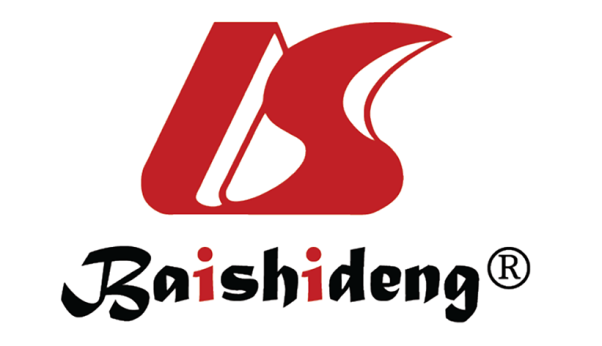 Published by Baishideng Publishing Group Inc7041 Koll Center Parkway, Suite 160, Pleasanton, CA 94566, USATelephone: +1-925-3991568E-mail: bpgoffice@wjgnet.comHelp Desk: https://www.f6publishing.com/helpdeskhttps://www.wjgnet.com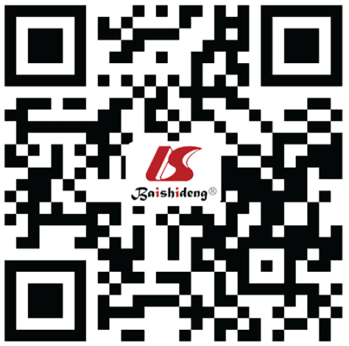 © 2021 Baishideng Publishing Group Inc. All rights reserved.